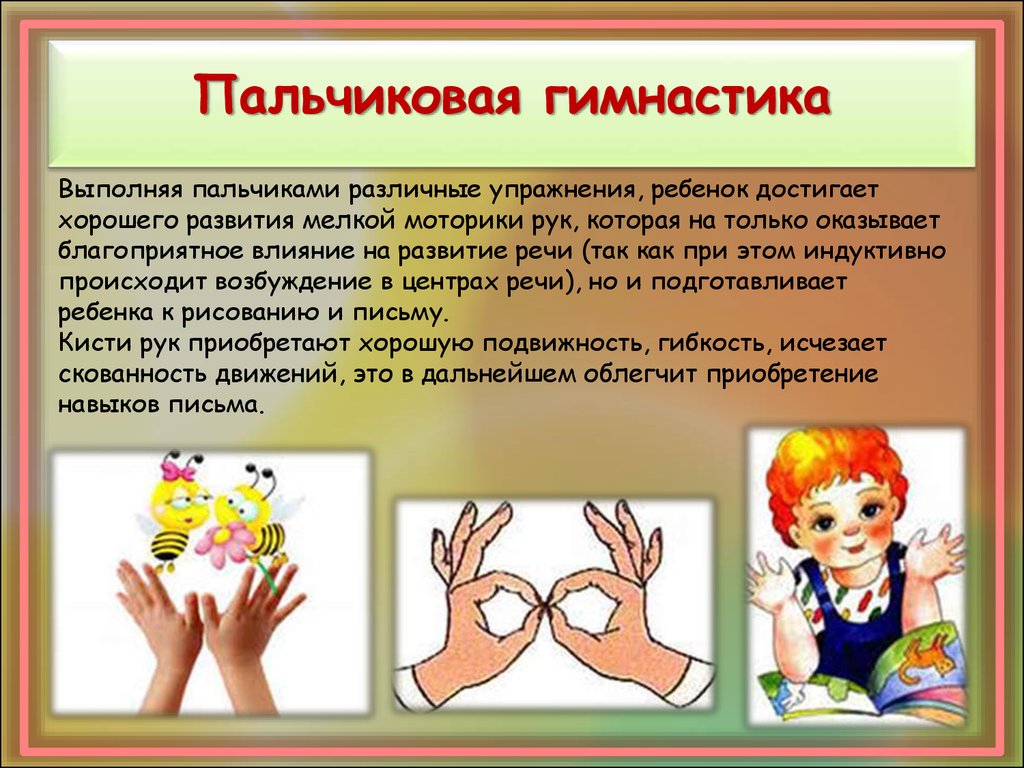 Пальчиковые игрыРазвитие мелкой моторики у детей очень важно и необходимо. Чем раньше малыши начинают активно и умело двигать пальчиками, ладошками, показывая то или иное действие, тем раньше они развиваются, начинают быстрее говорить, речь становится более связной и эмоциональной.	Игры с пальчиками способствуют не только формированию мелкой моторики у малышей, развивают речь, концентрируют внимание, способствуют умственному развитию, дают представление об окружающем мире и основу для развития творческого представления, но и подготавливают ребенка к рисованию и письму. Кисти рук приобретают хорошую подвижность, гибкость, исчезает скованность движений, это в дальнейшем облегчит приобретение навыков письма.   	Очень важно, чтобы эти игры были в обиходе не только в детском саду, но и дома, в семье.	Прятки	Колыбельная для пальчиков	Гномики 	Мышка 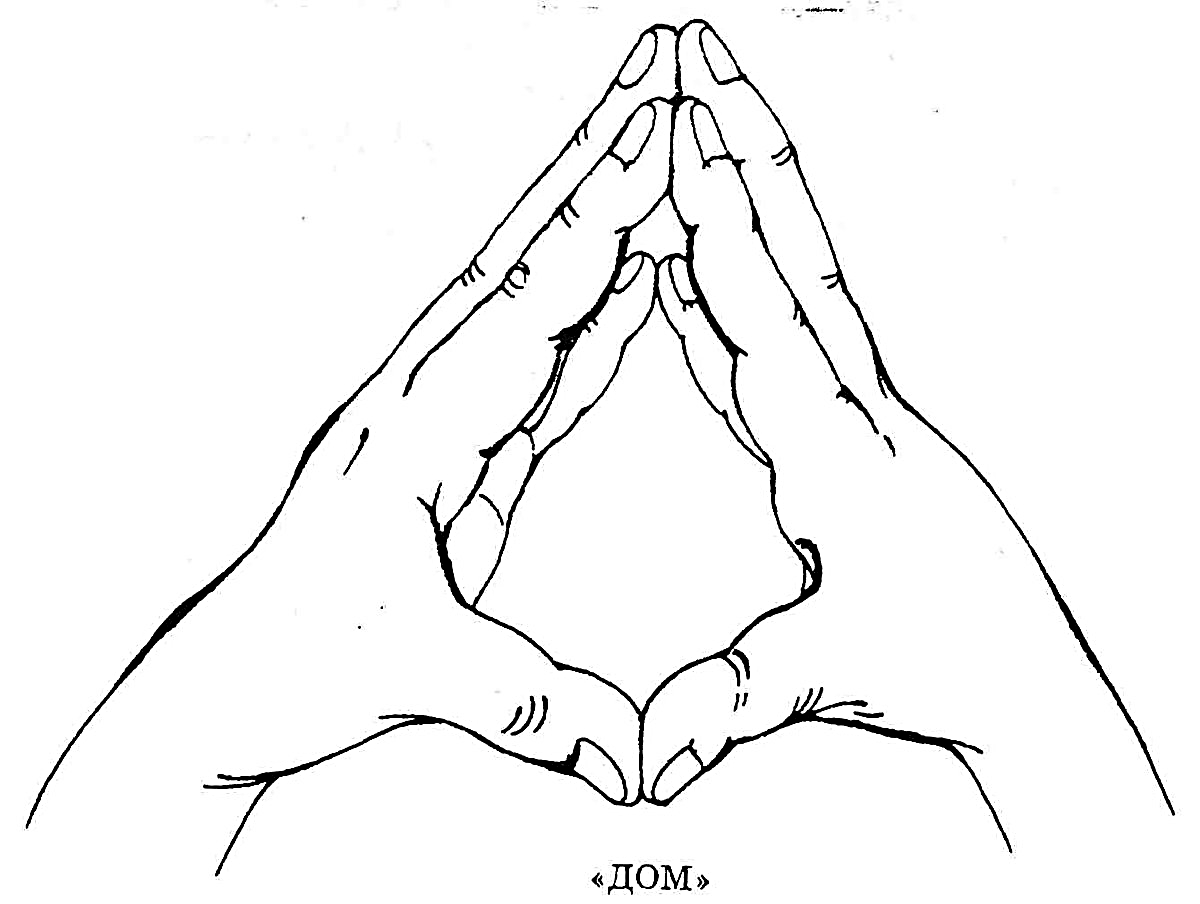 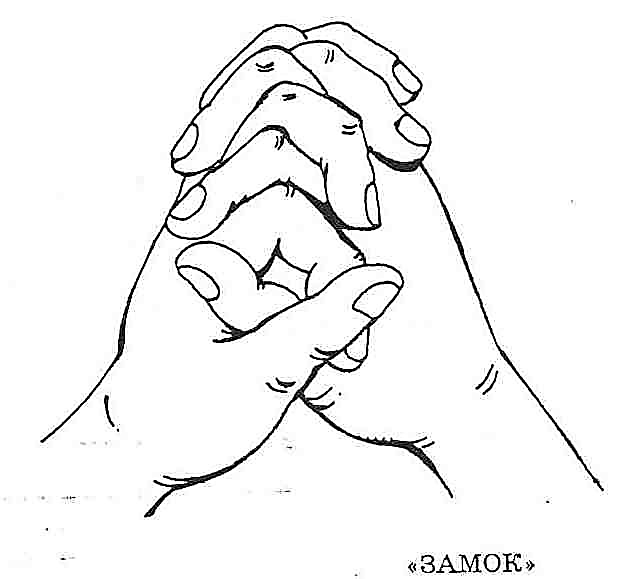 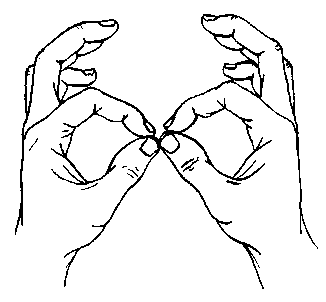 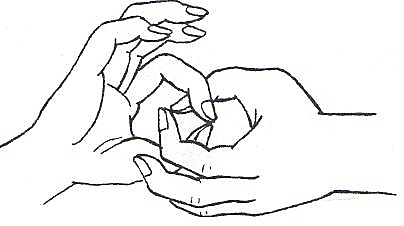 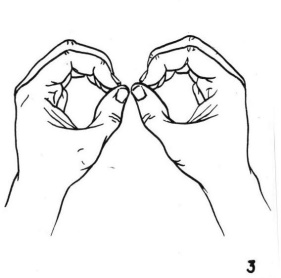 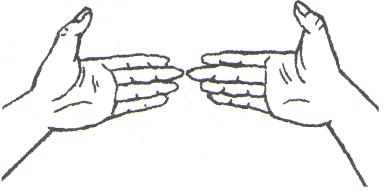 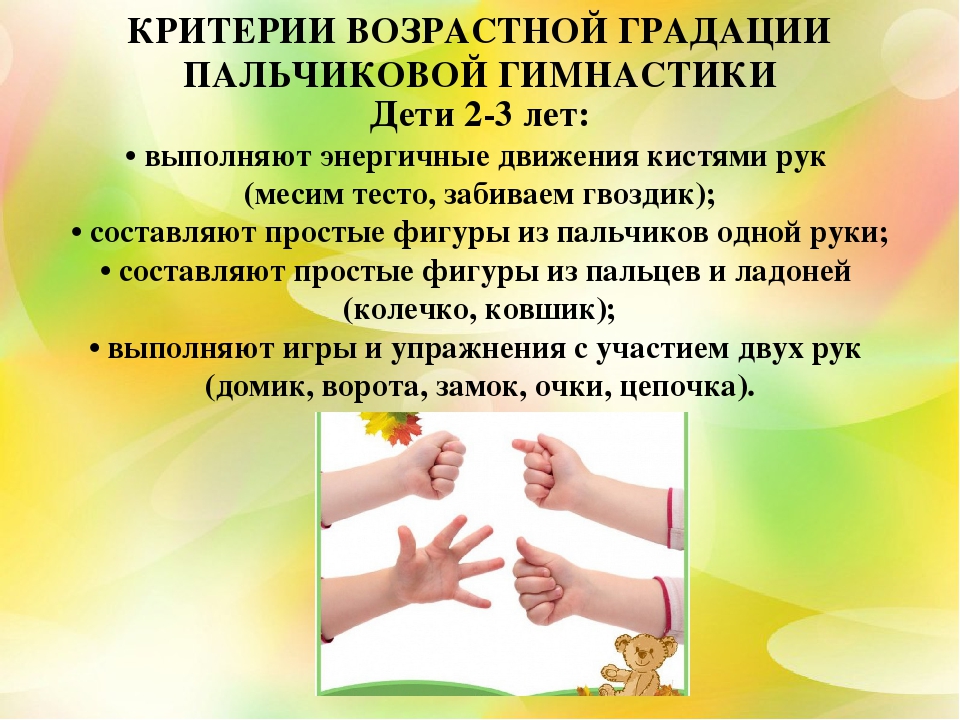 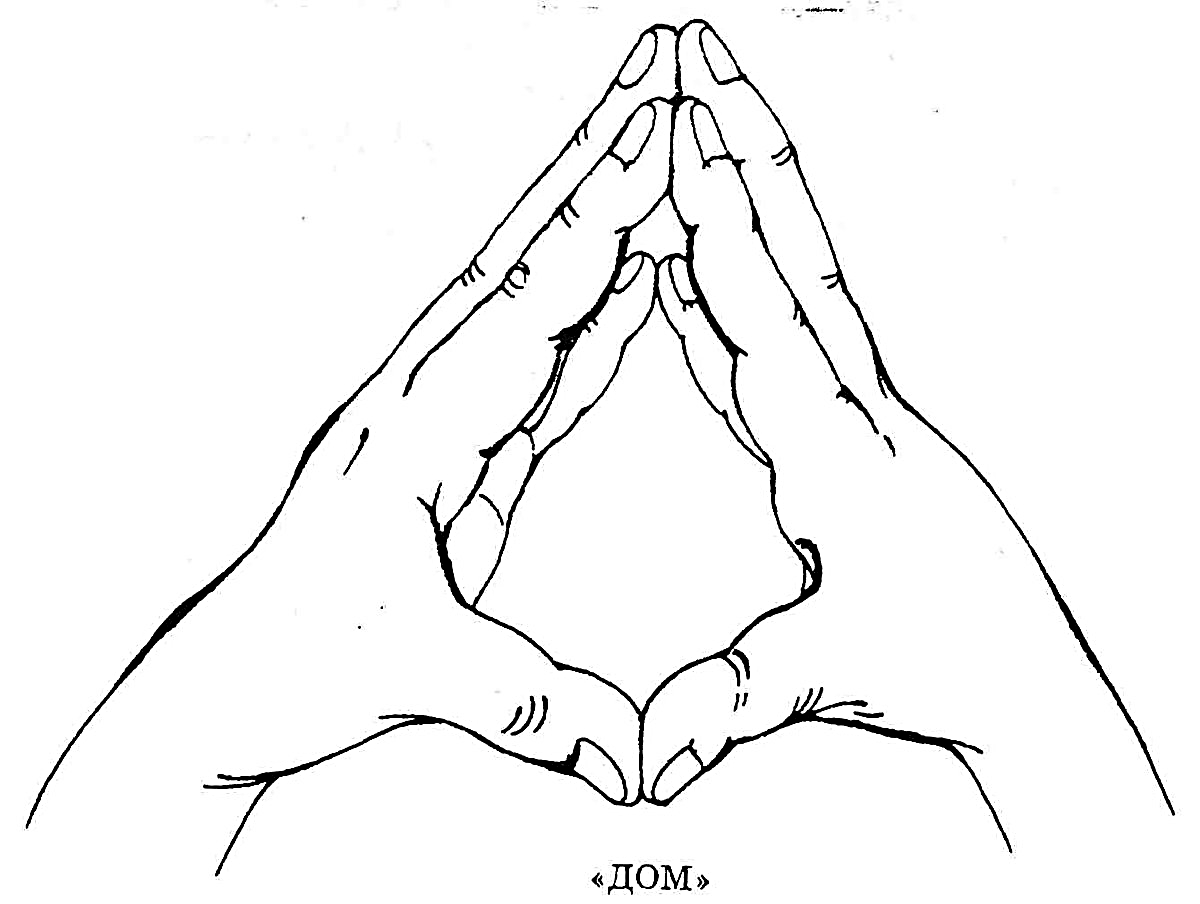 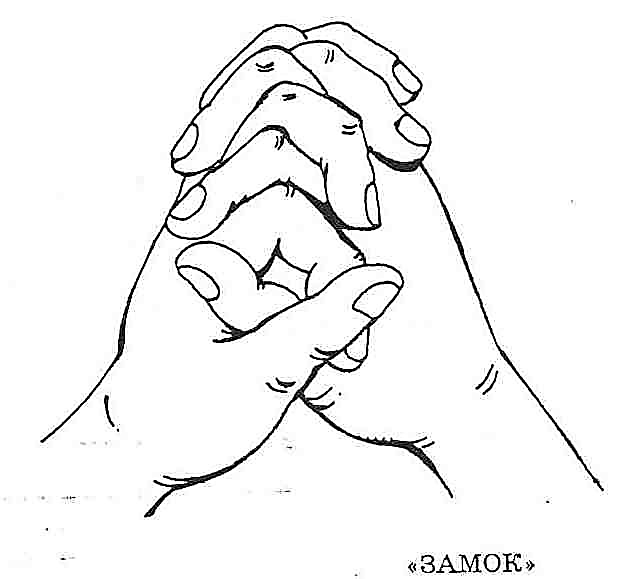 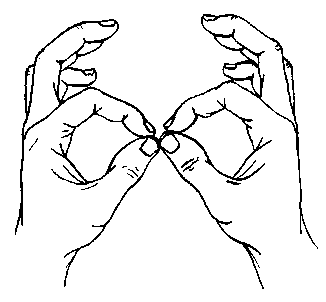 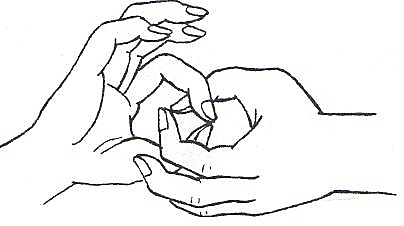 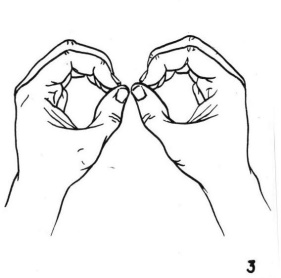 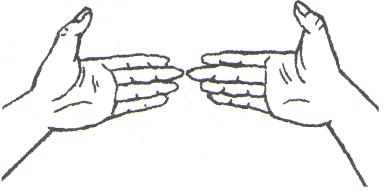 Этот пальчик – дедушка,Этот пальчик – бабушка,Этот пальчик – папочка,Этот пальчик – мамочка,Этот пальчик – я.Правой рукой загибаем пальчики левой руки, начиная с большого пальца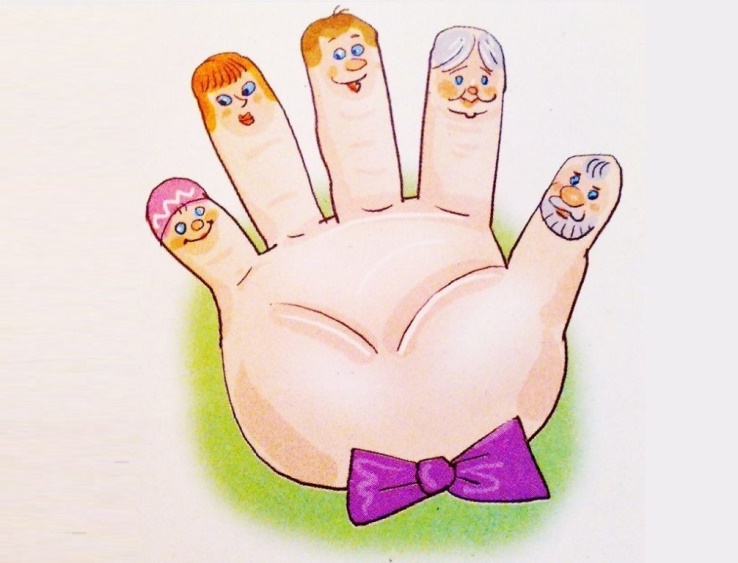 Правой рукой загибаем пальчики левой руки, начиная с большого пальцаВот и вся моя семья!Хлопаем в ладошиВ прятки пальчики игралиИ головки убирали.Вот так, вот так.Так головки убирали.Сжимать и разжимать пальчики обеих рукЭтот пальчик хочет спать,Пальцы левой руки широко расставить. Правой рукой прижимать к середине ладошки попеременнобольшой палец,Этот пальчик лег в кровать,указательный палецЭтот пальчик прикорнул,средний палецЭтот пальчик уж уснул!безымянный палецА последний, пятый пальчик,Шустро прыгает, как зайчик.Пошевелить мизинцем (как получится)Мы сейчас его уложим,Прижать к середине ладошки мизинецИ уснем с тобою тоже!Сложить обе ладошки и положить под щечкуЖили-были в домикахМаленькие гномикиСжимают и разжимают кулачкиТоки, Пики, Лики, Чики, МикиЗагибают пальцы, начиная с большогоРаз, два, три, четыре, пять –Стали гномики играть.Стучат пальцами по столу, имитируя игру на фортепианоМышка в норку пробралась,Делаем двумя ручками крадущиеся движенияНа замочек заперлась.Слегка покачиваем скрещенными в замок пальчикамиВ дырочку она глядит,Делаем пальчиками колечкоНа заборе кот сидит!Прикладываем ручки к голове, как ушки, и шевелим пальчиками